You’re Invited!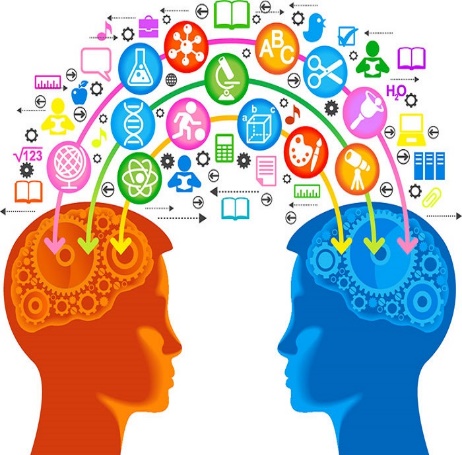 Who: RPES students and familiesWhat: Red Pump Elementary’s Learning Fair	 Join us for learning across the content areas: Literacy, Math, and ScienceWhen: Thursday, February 22         Doors open 5:00 PM- 6:00 PM (event ends at 6:30 PM)Where: RPES: Stations will be set up in common areas and gymnasiumYou’re Invited!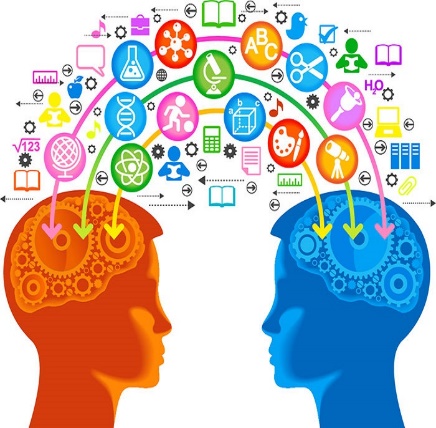 Who: RPES students and familiesWhat: Red Pump Elementary’s Learning Fair	 Join us for learning across the content areas: Literacy, Math, and ScienceWhen: Thursday, February 22         Doors open 5:00 PM- 6:00 PM (event ends at 6:30 PM)Where: RPES: Stations will be set up in common areas and gymnasiumYou’re Invited!Who: RPES students and familiesWhat: Red Pump Elementary’s Learning Fair	 Join us for learning across the content areas: Literacy, Math, and ScienceWhen: Thursday, February 22         Doors open 5:00 PM- 6:00 PM (event ends at 6:30 PM)Where: RPES: Stations will be set up in common areas and gymnasium